РЕШЕНИЕРассмотрев проект решения о признании утратившими силу отдельных нормативных правовых актов Городской Думы Петропавловск-Камчатского городского округа, регулирующих вопросы оплаты труда, внесенный Главой Петропавловск-Камчатского городского округа Слыщенко К.Г., в соответствии с частью 12 статьи 59 Устава Петропавловск-Камчатского городского округа, Городская Дума Петропавловск-Камчатского городского округаРЕШИЛА:1. Принять Решение о признании утратившими силу отдельных нормативных правовых актов Городской Думы Петропавловск-Камчатского городского округа, регулирующих вопросы оплаты труда.2. Направить принятое Решение Главе Петропавловск-Камчатского городского округа для подписания и обнародования.РЕШЕНИЕот 28.04.2015 № 316-ндО признании утратившими силу отдельных нормативных правовых актов Городской Думы Петропавловск-Камчатского городского округа, регулирующих вопросы оплаты трудаПринято Городской Думой Петропавловск-Камчатского городского округа(решение от 22.04.2015 № 731-р)1. Признать утратившими силу следующие нормативные правовые акты Городской Думы Петропавловск-Камчатского городского округа, регулирующие вопросы оплаты труда:- Решение  Петропавловск-Камчатской  Городской  Думы  от  29.12.2005 № 272-р «Об оплате труда работников муниципальных учреждений, финансируемых из бюджета Петропавловск-Камчатского городского округа»;- ИЗМЕНЕНИЯ в Положение об оплате труда работников муниципальных учреждений, финансируемых из бюджета Петропавловск-Камчатского городского округа, утвержденное решением Петропавловск-Камчатской Городской Думы от 29.12.2005 № 272-р «Об оплате труда работников муниципальных учреждений, финансируемых из бюджета Петропавловск-Камчатского городского округа», от 24.04.2006 № 14-нд;- ИЗМЕНЕНИЯ в Положение об оплате труда работников муниципальных учреждений, финансируемых из бюджета Петропавловск-Камчатского городского округа, утвержденное решением Петропавловск-Камчатской Городской Думы от 29.12.2005 № 272-р «Об оплате труда работников муниципальных учреждений, финансируемых из бюджета Петропавловск-Камчатского городского округа», от 29.11.2006 № 71-нд;- ИЗМЕНЕНИЯ в Положение об оплате труда работников муниципальных учреждений, финансируемых из бюджета Петропавловск-Камчатского городского округа, утвержденное решением Петропавловск-Камчатской Городской Думы от 29.12.2005 № 272-р «Об оплате труда работников муниципальных учреждений, финансируемых из бюджета Петропавловск-Камчатского городского округа», от 26.12.2006 № 73-нд;- ИЗМЕНЕНИЯ в Положение об оплате труда работников муниципальных учреждений, финансируемых из бюджета Петропавловск-Камчатского городского округа, утвержденное решением Петропавловск-Камчатской Городской Думы от 29.12.2005 № 272-р, от 14.09.2007 121-нд;- ИЗМЕНЕНИЕ в приложение 8 к Положению об оплате труда работников муниципальных учреждений, финансируемых из бюджета Петропавловск-Камчатского городского округа, утвержденному решением Петропавловск-Камчатской Городской Думы от 29.12.2005 № 272-р, от 09.10.2007 № 128-нд;- ИЗМЕНЕНИЯ в Положение об оплате труда работников муниципальных учреждений, финансируемых из бюджета Петропавловск-Камчатского городского округа, утвержденное решением Петропавловск-Камчатской Городской Думы от 29.12.2005 № 272-р, от 06.02.2008 № 4-нд;- ИЗМЕНЕНИЯ в Положение об оплате труда работников муниципальных учреждений, финансируемых из бюджета Петропавловск-Камчатского городского округа, утвержденное решением Петропавловск-Камчатской Городской Думы от 29.12.2005 № 272-р, от 28.02.2008 № 7-нд; - ИЗМЕНЕНИЯ в  Положение об оплате труда работников муниципальных учреждений, финансируемых из бюджета Петропавловск-Камчатского городского округа, утвержденное решением Петропавловск-Камчатской Городской Думы от 29.12.2005 № 272-р, от 25.04.2008 № 35-нд;- Решение Городской Думы Петропавловск-Камчатского городского округа от 25.12.2008 № 90-нд «О внесении изменений в Положение об оплате труда работников муниципальных учреждений, финансируемых из бюджета Петропавловск-Камчатского городского округа, утвержденное решением Петропавловск-Камчатской Городской Думы от 29.12.2005 № 272-р»;- Решение Городской Думы Петропавловск-Камчатского городского округа от 29.04.2009 № 128-нд «О внесении изменений в Положение об оплате труда работников муниципальных учреждений, финансируемых из бюджета Петропавловск-Камчатского городского округа, утвержденное решением Петропавловск-Камчатской Городской Думы от 29.12.2005 № 272-р»;- Решение Городской Думы Петропавловск-Камчатского городского округа от 02.07.2009 149-нд «О внесении изменения в Положение об оплате труда работников муниципальных учреждений, финансируемых из бюджета Петропавловск-Камчатского городского округа, утвержденное решением Петропавловск-Камчатской Городской Думы от 29.12.2005 № 272-р»;- Решение Городской Думы Петропавловск-Камчатского городского округа от 24.12.2009 № 216-нд «О внесении изменений в отдельные правовые акты Городской Думы Петропавловск-Камчатского городского округа, регулирующие вопросы оплаты труда»;- Решение Городской Думы Петропавловск-Камчатского городского округа от 15.09.2010 № 284-нд «О внесении изменений в Положение о тарифной системе оплаты труда работников муниципальных учреждений, финансируемых из бюджета Петропавловск-Камчатского городского округа, утвержденное решением Петропавловск-Камчатской Городской Думы от 29.12.2005 № 272-р»;- Решение Городской Думы Петропавловск-Камчатского городского округа от 01.06.2011 № 386-нд «О внесении изменений в Положение о тарифной системе оплаты труда работников муниципальных учреждений, финансируемых из бюджета Петропавловск-Камчатского городского округа, утвержденное решением Петропавловск-Камчатской Городской Думы от 29.12.2005 № 272-р»;- Решение Городской Думы Петропавловск-Камчатского городского округа от 28.09.2011 № 426-нд «О внесении изменений в Положение о тарифной системе оплаты труда работников муниципальных учреждений, финансируемых из бюджета Петропавловск-Камчатского городского округа, утвержденное решением Петропавловск-Камчатской Городской Думы от 29.12.2005 № 272-р»;- Решение Городской Думы Петропавловск-Камчатского городского округа от 30.11.2011 № 448-нд «О внесении изменений в Положение о тарифной системе оплаты труда работников муниципальных учреждений, финансируемых из бюджета Петропавловск-Камчатского городского округа, утвержденное решением Петропавловск-Камчатской Городской Думы от 29.12.2005 № 272-р»;- Решение Городской Думы Петропавловск-Камчатского городского округа от 28.02.2012 № 469-нд «О внесении изменений в Положение о тарифной системе оплаты труда работников муниципальных учреждений, финансируемых из бюджета Петропавловск-Камчатского городского округа, утвержденное решением Петропавловск-Камчатской Городской Думы от 29.12.2005 № 272-р»;- Решение Городской Думы Петропавловск-Камчатского городского округа от 27.06.2012 № 514-нд «О  внесении изменения в Решение Городской Думы  Петропавловск-Камчатского городского округа от 28.02.2012 № 469-нд «О внесении изменений в Положение о тарифной системе оплаты труда работников муниципальных учреждений, финансируемых из бюджета Петропавловск-Камчатского городского округа, утвержденное решением Петропавловск-Камчатской Городской Думы от 29.12.2005 № 272-р»;- Решение Городской Думы Петропавловск-Камчатского городского округа от 16.10.2012 № 540-нд «О внесении изменений в Положение о тарифной системе оплаты труда работников муниципальных учреждений, финансируемых из бюджета Петропавловск-Камчатского городского округа, утвержденное решением Петропавловск-Камчатской Городской Думы от 29.12.2005 № 272-р».2. Настоящее Решение вступает в силу после дня его официального опубликования.Глава Петропавловск-Камчатскогогородского округа                                                                                  К.Г. Слыщенко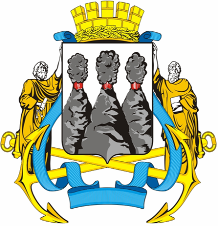 ГОРОДСКАЯ ДУМАПЕТРОПАВЛОВСК-КАМЧАТСКОГО ГОРОДСКОГО ОКРУГАот 22.04.2015 № 731-р32-я сессияг.Петропавловск-КамчатскийО принятии решения о признании утратившими силу отдельных нормативных правовых актов Городской Думы Петропавловск-Камчатского городского округа, регулирующих вопросы оплаты трудаГлава Петропавловск-Камчатского городского округа, исполняющий полномочия председателя Городской ДумыК.Г. СлыщенкоГОРОДСКАЯ ДУМАПЕТРОПАВЛОВСК-КАМЧАТСКОГО ГОРОДСКОГО ОКРУГА